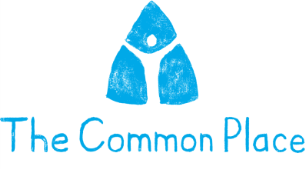 SUBJECT:		Nondiscrimination Policy Statement			Equal Employment OpportunityTo:			Staff From:		Peter W. Grim			Executive DirectorAn open and equitable personnel system will be established and maintained. Personnel policies, procedures and practices will be designed to prohibit discrimination on the basis of race, color, religious creed, disability, ancestry, national origin age or sex. Employment opportunities shall be provided for applicants with disabilities and reasonable accommodation(s) shall be made to meet the physical or mental limitations of qualified applicants or employees. Any employee who believes that they have been discriminated against, may file a complaint of discrimination with the following:The Common Place					PA Human Relations CommissionPeter W. Grim, Executive Director			Philadelphia Regional Office5736 Chester Avenue					110 N. 8th StreetPhiladelphia, PA 19143				Suite 501Philadelphia, PA 19107U.S Department of Health and Human Services	Commonwealth of PennsylvaniaOffice for Civil Rights				DHS Bureau of Equal OpportunitySuite 372, Public Ledger Bldg.			Southeast Regional Office150 South Independence Mall West			801 Market StreetPhiladelphia, PA 19106-9111				Philadelphia, PA 19107P.O. Box 5415, Philadelphia, PA  19143267-275-8238 . thecommonplacephilly@gmail.com . www.thecommonplacephilly.org 